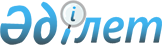 О переименовании улиц села Кербулак Шенгельдинского сельского округаРешение акима Шенгельдинского сельского округа города Қонаев Алматинской области от 5 сентября 2023 года № 46
      В соответствии с подпунктом 4 статьи 14 Закона Республики Казахстан от 8 декабря 1993 года "Об административно-территориальном устройстве Республики Казахстан", с учетом мнения населения села Кербулак и на основании заключения Алматинской областной ономастической комиссии от 29 июня 2023 года аким округа РЕШИЛ: 
      1. Переименовать следующие улицы села Кербулак:
      1) улицу Бахтиярская в улицу "Бауыржан Момышұлы";
      2) улицу Лермонтова в улицу "Әлия Молдағұлова";
      3) улицу Молодежная в улицу "Абай Құнанбайұлы";
      4) улицу Солнечная в улицу "Дінмұхамед Қонаев";
      5) улицу Студенческая в улицу "Нұрғиса Тілендиев".
      2. Контроль за исполнением настоящего решения оставляю за собой.
					© 2012. РГП на ПХВ «Институт законодательства и правовой информации Республики Казахстан» Министерства юстиции Республики Казахстан
				
      Аким округа 

М. Жазиев
